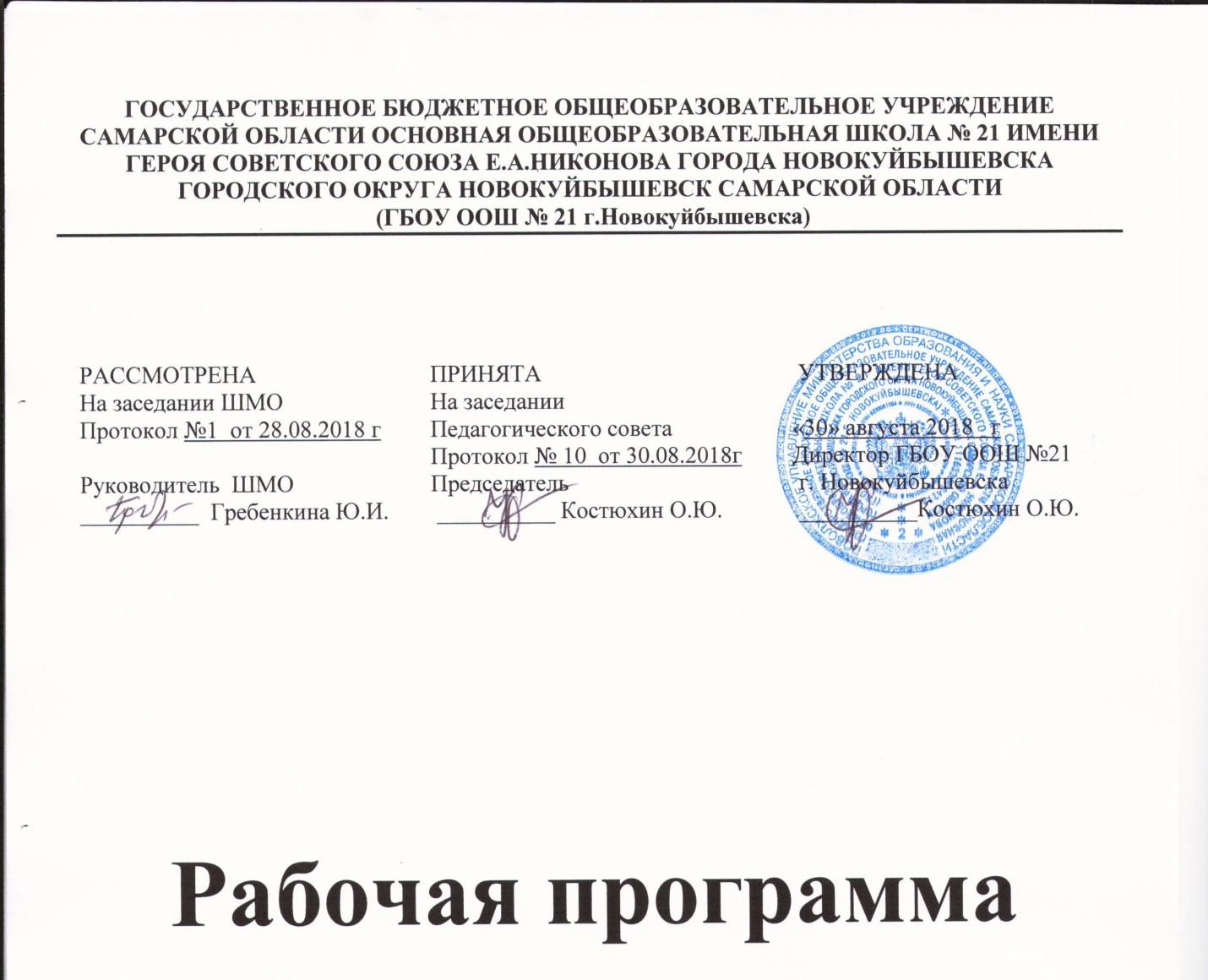 по биологии2018/2019 уч.г.Пояснительная запискаВедениеРабочая программа биологии для основной школы предназначена для учащихся 5-9 - х классов.Программа включает четыре раздела:«Пояснительная записка», где представлены общая характеристика учебного предмета, курса; сформулированы цели изучения предмета «биология»; описание ценностных ориентиров содержания учебного предмета; результаты изучения учебного предмета на нескольких уровнях — личностном, метапредметном и предметном; описание места учебного предмета, курса в учебном плане.«Содержание учебного предмета, курса», где представлено изучаемое содержание, объединенное в содержательные блоки.«Календарно-тематическое планирование», в котором дан перечень тем курса и число учебных часов, отводимых на изучение каждой темы, представлена характеристика основного содержания тем и основных видов деятельности ученика (на уровне учебных действий).«Учебно-методическое и материально-техническое обеспечение образовательного процесса», где дается характеристика необходимых средств обучения и учебного оборудования, обеспечивающих результативность преподавания биологии в современной школе.Программа составлена на основе Фундаментального ядра содержания общего образования и требований к результатам основного общего образования, представленных в федеральном государственном образовательном стандарте общего образования второго поколения. В ней также учитываются основные идеи и положения программы развития и формирования универсальных учебных действий для основного общего образования, преемственность с программой начального общего образования.Рабочая программа разработана на основе следующих нормативно-правовых документов:Закон РФ «ОБ образовании»;Федеральный государственный образовательный стандарт основного общего обра-зования;Концепция духовно-нравственного развития и воспитания личности гражданина России;Планируемые результаты основного общего образования;Примерные программы основного общего образования по учебному предмету биология 5 – 9 классы;Федеральный перечень учебников, утвержденных, рекомендованных (допущенных) к использованию в образовательном процессе в образовательных учреждениях, реализующих программы общего образования;Авторская программа по «Программа основного общего образования.Биология. 5—9 классы. Концентрический курсАвторы Н. И. Сонин, В. Б. Захаров», допущенная (рекомендованная) Министерством образования и науки РФ, (год издания);Требования к оснащению образовательного процесса в соответствии с содержательным наполнением учебных предметов федерального компонента государственного образовательного стандарта (Приказ Минобрнауки России от 04.10.2010 г. N 986 г. Москва);СанПиН,  2.4.2.2821-10  «Санитарно-эпидемиологические  требования  к  условиям  иорганизации обучения в общеобразовательных учреждениях» (утвержденные постановлением Главного государственного санитарного врача Российской Федерации 29.12.2010 г. №189);Основная образовательная программа основного общего образования ГБОУ СОШ №21.Учебник:Сонин Н.И., Плешаков А.А. Биология.  8 класс: учебник. – М.:Дрофа, 2016Общая характеристика учебного предмета, курсаКурс биологии на ступени основного общего образования направлен на формированиеучащихся представлений об отличительных особенностях живой природы, ее многообразии и эволюции, человеке как биосоциальном существе. Отбор содержания проведен с учетом культуросообразного подхода, в соответствии с которым учащиеся должны освоить содержание, значимое для формирования познавательной, нравственной и эстетической культуры, сохранения окружающей среды и собственного здоровья; для повседневной жизни и практической деятельности. Рабочая программа по биологии строится с учетом следующих содержательных линий:многообразие и эволюция органического мира;биологическая природа и социальная сущность человека;уровневая организация живой природы.Содержание структурировано в виде трех разделов: «Живые организмы», «Человек и его здоровье», «Общие биологические закономерности».Раздел «Живые организмы» включает сведения об отличительных признаках живых организмов, их многообразии, системе органического мира, растениях, животных, грибах, бактериях и лишайниках. Содержание раздела представлено на основе эколого-эволюционного и функционального подходов, в соответствии с которыми акценты в изучении организмов переносятся с особенностей строения отдельных представителей на раскрытие процессов их жизнедеятельности и усложнения в ходе эволюции, приспособленности к среде обитания, роли в экосистемах.разделе «Человек и его здоровье» содержатся сведения о человеке как биосоциальном существе, строении человеческого организма, процессах жизнедеятельности, особенностях психических процессов, социальной сущности, роли в окружающей среде.Цели биологического образования в основной школе формулируются на нескольких уровнях: глобальном, метапредметном, личностном и предметном, на уровне требований к результатам освоения содержания предметных программ.Общая характеристика учебного предмета, курсаКурс биологии на ступени основного общего образования направлен на формированиеучащихся представлений об отличительных особенностях живой природы, ее многообразии и эволюции, человеке как биосоциальном существе. Отбор содержания проведен с учетом культуросообразного подхода, в соответствии с которым учащиеся должны освоить содержание, значимое для формирования познавательной, нравственной и эстетической культуры, сохранения окружающей среды и собственного здоровья; для повседневной жизни и практической деятельности. Рабочая программа по биологии строится с учетом следующих содержательных линий:многообразие и эволюция органического мира;биологическая природа и социальная сущность человека;уровневая организация живой природы.Содержание структурировано в виде трех разделов: «Живые организмы», «Человек и его здоровье», «Общие биологические закономерности».Раздел «Живые организмы» включает сведения об отличительных признаках живых организмов, их многообразии, системе органического мира, растениях, животных, грибах, бактериях и лишайниках. Содержание раздела представлено на основе эколого-эволюционного и функционального подходов, в соответствии с которыми акценты в изучении организмов переносятся с особенностей строения отдельных представителей на раскрытие процессов их жизнедеятельности и усложнения в ходе эволюции, приспособленности к среде обитания, роли в экосистемах.разделе «Человек и его здоровье» содержатся сведения о человеке как биосоциальном существе, строении человеческого организма, процессах жизнедеятельности, особенностях психических процессов, социальной сущности, роли в окружающей среде.Цели биологического образования в основной школе формулируются на нескольких уровнях: глобальном, метапредметном, личностном и предметном, на уровне требований к результатам освоения содержания предметных программ.Глобальные цели биологического образования являются общими для основной и старшей школы и определяются социальными требованиями, в том числе изменениемсоциальной ситуации развития — ростом информационных перегрузок, изменением характера и способов общения и социальных взаимодействий (объемы и способы получения информации порождают ряд особенностей развития современных подростков). Наиболее продуктивными с точки зрения решения задач развития подростка являются социоморальная и интеллектуальная взрослость.Помимо этого, глобальные цели формулируются с учетом рассмотрения биологического образования как компонента системы образования в целом, поэтому они являются наиболее общими и социально значимыми.учетом вышеназванных подходов глобальными целями биологического образования являются:• социализация обучаемых как вхождение в мир культуры и социальных отношений, обеспечивающее включение учащихся в ту или иную группу или общность — носителя ее норм, ценностей, ориентаций, осваиваемых в процессе знакомства с миром живой природы;• приобщение к познавательной культуре как системе познавательных (научных) ценностей, накопленных обществом в сфере биологической науки.Помимо этого, биологическое образование призвано обеспечить:• ориентацию в системе моральных норм и ценностей: признание высокой ценности жизни во всех ее проявлениях, здоровья своего и других людей; экологическое сознание; воспитание любви к природе;• развитие познавательных мотивов, направленных на получение нового знания о живой природе; познавательных качеств личности, связанных с усвоением основ научных знаний, овладением методами исследования природы, формированием интеллектуальных умений;• овладение ключевыми компетентностями: учебно-познавательными, информационными, ценностно-смысловыми, коммуникативными;• формирование у учащихся познавательной культуры, осваиваемой в процессе познавательной деятельности, и эстетической культуры как способности к эмоционально-ценностному отношению к объектам живой природы.Цель рабочей программы – формирование у обучающихся учебных универсальных действий (личностных, коммуникативных, регуляторных, познавательных)Описание ценностных ориентиров содержания учебного предметакачестве ценностных ориентиров биологического образования выступают объекты, изучаемые в курсе биологии, к которым у учащихся формируются ценностное отношение. При этом ведущую роль играют познавательные ценности, так как данный учебный предмет входит в группу предметов познавательного цикла, главная цель которых заключается в изучении природы.Основу познавательных ценностей составляют научные знания и научные методы познания. Познавательные ценностные ориентации, формируемые в процессе изучения биологии, проявляются в признании:ценностинаучного знания, его практической значимости, достоверности;ценности биологических методов исследования живой и неживой природы;понимания сложности и противоречивости самого процесса познания.Развитие	познавательных	ценностных	ориентаций	содержания	курса	биологиипозволяет сформировать:уважительное отношение к созидательной, творческой деятельности;5понимание необходимости здорового образа жизни;осознание необходимости соблюдать гигиенические правила и нормы;сознательный выбор будущей профессиональной деятельности.Курс биологии обладает возможностями для формирования коммуникативных ценностей, основу которых составляют процесс общения и грамотная речь. Коммуникативные ценностные ориентации курса способствуют:	правильному использованию биологической терминологии и символики;развитию потребности вести диалог, выслушивать мнение оппонента, участвовать в дискуссии;развитию способности открыто выражать, и аргументировано отстаивать свою точку зрения.Курс биологии в наибольшей мере, по сравнению с другими школьными курсами, направлен на формирование нравственных ценностей ценности жизни во всех ее проявлениях, включая понимание самоценности, уникальности и неповторимости всех живых объектов, в том числе и человека.Ценностные ориентации, формируемые в курсе биологии в сфере эстетических ценностей, предполагают воспитание у учащихся способности к восприятию живой природы по законам красоты, гармонии; эстетического отношения к объектам живой природы.Все выше обозначенные ценности и ценностные ориентации составляют в совокупности основу для формирования ценностного отношения к природе, обществу, человеку в контексте общечеловеческих ценностей истины, добра и красоты.Результаты изучения учебного предметаДеятельность образовательного учреждения в обучении биологии должна быть направлена на достижение обучающимися следующих личностных результатов:знание основных принципов и правил отношения к живой природе, основ здорового образа жизни и здоровье-сберегающих технологий;реализация установок здорового образа жизни;сформированность познавательных интересов и мотивов, направленных на изучение живой природы; интеллектуальных умений (доказывать, строить рассуждения, анализировать, сравнивать, делать выводы и др.); эстетического отношения к живым объектам.Метапредметными результатами освоения выпускниками основной школы программы по биологии являются:1)овладение составляющими исследовательской и проектной деятельности, включая умения видеть проблему, ставить вопросы, выдвигать гипотезы, давать определения понятиям, классифицировать, наблюдать, проводить эксперименты, делать выводы и заключения, структурировать материал, объяснять, доказывать, защищать свои идеи;умение работать с разными источниками биологической информации: находить биологическую информацию в различных источниках (тексте учебника, научно-популярной литературе, биологических словарях и справочниках), анализировать и оценивать информацию, преобразовывать информацию из одной формы в другую;способность выбирать целевые и смысловые установки в своих действиях и поступках по отношению к живой природе, здоровью своему и окружающих;умение адекватно использовать речевые средства для дискуссии и аргументации своей позиции, сравнивать разные точки зрения, аргументировать свою точку зрения, отстаивать свою позицию.6Предметными результатами освоения выпускниками основной школы программы по биологии являются:В познавательной (интеллектуальной) сфере:выделение существенных признаков биологических объектов (отличительных признаков живых организмов; клеток и организмов растений, животных, грибов и бактерий; организма человека; видов, экосистем; биосферы) и процессов (обмен веществ и превращение энергии, питание, дыхание, выделение, транспорт веществ, рост, развитие, размножение, регуляция жизнедеятельности организма; круговорот веществ и превращение энергии в экосистемах);приведение доказательств (аргументация) родства человека с млекопитающими животными; взаимосвязи человека и окружающей среды; зависимости здоровья человека от состояния окружающей среды; необходимости защиты окружающей среды; соблюдения мер профилактики заболеваний, вызываемых растениями, животными, бактериями, грибами и вирусами, травматизма, стрессов, ВИЧ-инфекции, вредных привычек, нарушения осанки, зрения, слуха, инфекционных и простудных заболеваний;классификация — определение принадлежности биологических объектов к определенной систематической группе;объяснение роли биологии в практической деятельности людей; места и роли человека в природе; родства, общности происхождения и эволюции растений и животных (на примере сопоставления отдельных групп); роли различных организмов в жизни человека; значения биологического разнообразия для сохранения биосферы; механизмов наследственности и изменчивости, проявления наследственных заболеваний у человека, видообразования и приспособленности;различение на таблицах частей и органоидов клетки, органов и систем органов человека; на живых объектах и таблицах органов цветкового растения, органов и систем органов животных, растений разных отделов, животных отдельных типов и классов; наиболее распространенных растений и домашних животных; съедобных и ядовитых грибов; опасных для человека растений и животных;сравнение биологических объектов и процессов, умение делать выводы и умозаключения на основе сравнения;выявление изменчивости организмов; приспособлений организмов к среде обитания; типов взаимодействия разных видов в экосистеме; взаимосвязей между особенностями строения клеток, тканей, органов, систем органов и их функциями;овладение методами биологической науки: наблюдение и описание биологических объектов и процессов; постановка биологических экспериментов и объяснение их результатов.2. В ценностно-ориентационной сфере:знание основных правил поведения в природе и основ здорового образа жизни;анализ и оценка последствий деятельности человека в природе, влияния факторов риска на здоровье человека.3. В сфере трудовой деятельности:знание и соблюдение правил работы в кабинете биологии;соблюдение правил работы с биологическими приборами и инструментами (препаровальные иглы, скальпели, лупы, микроскопы).4. В сфере физической деятельности:освоение приемов оказания первой помощи при отравлении ядовитыми грибами, растениями, укусах животных, простудных заболеваниях, ожогах, обморожениях, травмах, спасении утопающего; рациональной организации труда и отдыха, выращивания и размножения культурных растений и домашних животных, ухода за ними; проведения наблюдений за состоянием собственного организма.5. В эстетической сфере:овладение умением оценивать с эстетической точки зрения объекты живой природы.7Метапредметными результатами изучения курса «Биология. Введение в биологию» в 5 классе является формирование универсальных учебных действий (УУД).Регулятивные УУД:Самостоятельно обнаруживать и формулировать учебную проблему, определять цель учебной деятельности, выбирать тему проекта.Выдвигать версии решения проблемы, осознавать конечный результат, выбирать из предложенных и искать самостоятельно средства достижения цели.Составлять (индивидуально или в группе) план решения проблемы (выполнения проекта). Работая по плану, сверять свои действия с целью и, при необходимости, исправлятьошибки самостоятельно.диалоге с учителем совершенствовать самостоятельно выработанные критерии оценки.Познавательные УУД:Анализировать, сравнивать, классифицировать и обобщать факты и явления. Выявлять причины и следствия простых явлений.Осуществлять сравнение, классификацию, самостоятельно выбирая основания и критерии для указанных логических операций; строить классификацию на основе дихотомического деления (на основе отрицания).Строить логическое рассуждение, включающее установление причинно-следственных связей.Создавать схематические модели с выделением существенных характеристик объекта. Составлять тезисы, различные виды планов (простых, сложных и т.п.). Преобразовыватьинформацию  из одного вида в другой (таблицу в текст и пр.).Вычитывать все уровни текстовой информации.Уметь определять возможные источники необходимых сведений, производить поиск информации, анализировать и оценивать ее достоверность.Коммуникативные УУД:Самостоятельно организовывать учебное взаимодействие в группе (определять общие цели, распределять роли, договариваться друг с другом и т.д.).Средством формирования коммуникативных УУД служат технология проблемного диалога (побуждающий и подводящий диалог) и организация работы в малых группах, а также использование на уроках элементов технологии продуктивного чтения.ИКТ-компетентности обучающихся:проводить обработку цифровых звукозаписей с использованием возможностей специальных компьютерных инструментов, проводить транскрибирование (перевод устной речи в письменную форму) цифровых звукозаписей;осуществлять видеосъѐмку и проводить монтаж отснятого материала с использованием возможностей специальных компьютерных инструментов.организовывать сообщения в виде линейного или включающего ссылки представления для самостоятельного просмотра через браузер;проводить деконструкцию сообщений, выделение в них структуры, элементов и фрагментов;использовать при восприятии сообщений внутренние и внешние ссылки;формулировать вопросы к сообщению, создавать краткое описание сообщения; цитировать фрагменты сообщения;избирательно относиться к информации в окружающем информационном пространстве, отказываться от потребления ненужной информации.8	участвовать в обсуждении (аудиовидеофорум, текстовый форум) с использованием возможностей Интернета;вести личный дневник (блог) с использованием возможностей Интернета;осуществлять образовательное взаимодействие в информационном пространстве образовательного учреждения (получение и выполнение заданий, получение комментариев, совершенствование своей работы, формирование портфолио)соблюдать нормы информационной культуры, этики и права; с уважением относиться к частной информации и информационным правам других людей.использовать приѐмы поиска информации на персональном компьютере, в информационной среде учреждения и в образовательном пространстве;использовать различные библиотечные, в том числе электронные, каталоги для поиска необходимых книг;искать информацию в различных базах данных, создавать и заполнять базы данных, в частности использовать различные определители;вводить результаты измерений и другие цифровые данные для их обработки, в том числе статистической и визуализации;проводить эксперименты и исследования в виртуальных лабораториях, моделировать с использованием виртуальных конструкторов;моделировать с использованием средств программирования;проектировать и организовывать свою индивидуальную и групповую деятельность, организовывать своѐ время с использованием ИКТ;использовать различные приѐмы поиска информации в Интернете в ходе учебной деятельности;проводить естественно-научные и социальные измерения, вводить результаты измерений и других цифровых данных и обрабатывать их, в том числе статистически и с помощью визуализации;проектировать виртуальные и реальные объекты и процессы, использовать системы автоматизированного проектированияОсновы учебно-исследовательской и проектной деятельности:ясно, логично и точно излагать свою точку зрения, использовать языковые средства, адекватные обсуждаемой проблемевидеть и комментировать связь научного знания и ценностных установок, моральных суждений при получении, распространении и применении научного знаниясамостоятельно задумывать, планировать и выполнять учебное исследование, учебный и социальный проект4)целенаправленно и осознанно развивать свои коммуникативные способности, осваивать новые языковые средстваосознавать свою ответственность за достоверность полученных знаний, за качество выполненного проекта.Стратегия смыслового чтения и работа с текстом:ориентироваться в содержании текста и понимать его целостный смысл;2)находить в тексте требуемую информацию (пробегать текст глазами, определять его основные элементы, сопоставлять формы выражения информации в запросе и в самом тексте, устанавливать, являются ли они тождественными или синонимическими, находить необходимую единицу информации в тексте);3)решать учебно-познавательные и учебно-практические задачи, требующие полного и критического понимания текста;94)преобразовывать текст, используя новые формы представления информации: формулы, графики, диаграммы, таблицы (в том числе динамические, электронные, в частности в практических задачах), переходить от одного представления данных к другому; 5)откликаться на содержание текста;6)использовать полученный опыт восприятия информационных объектов для обогащения чувственного опыта, высказывать оценочные суждения и свою точку зрения о полученном сообщении (прочитанном тексте);7)использовать полученный опыт восприятия информационных объектов для обогащения чувственного опыта, высказывать оценочные суждения и свою точку зрения о полученном сообщении (прочитанном тексте).Описание места учебного предмета, курсаучебном планесоответствии с БУПом курсу биологии на ступени основного общего образования предшествует курс естествознания, включающий интегрированные сведения из курсов физики, химии, биологии, астрономии, географии. По отношению к курсу биологии данный курс является пропедевтическим, в ходе освоения его содержания у учащихся формируются элементарные представления о растениях, животных, грибах и бактериях, их многообразии, роли в природе и жизни человека.Помимо этого, в курсе естествознания рассматривается ряд понятий, интегративных по своей сущности и значимых для последующего изучения систематического курса биологии: энергия, тела и вещества, неорганические и органические вещества, молекулы, агрегатные состояния вещества, испарение, конденсация, почва и др. Опираясь на эти понятия, учитель биологии может более полно и точно с научной точки зрения раскрывать физико-химические основы биологических процессов и явлений, изучаемых в основной школе (питание, дыхание, обмен веществ и превращение энергии, фотосинтез, эволюция и т. д.).свою очередь, содержание курса биологии в основной школе, включающее сведениямногообразии организмов, биологической природе и социальной сущности человека, служит основой для изучения общих биологических закономерностей, теорий, законов, гипотез в старшей школе, где особое значение приобретают мировоззренческие, теоретические понятия.Рабочая программа по биологии для основного общего образования составлена из расчета часов, указанных в базисном учебном плане образовательных учреждений общего образования, с учетом 25% времени, отводимого на вариативную часть программы, содержание которой формируется авторами рабочих программ. Инвариантная часть любого авторского курса биологии для основной школы должна полностью включать в себя содержание примерной программы, на освоение которой отводится 180 ч. Оставшиеся 65 ч авторы рабочих программ могут использовать или для введения дополнительного содержания обучения, или для увеличения времени на изучение тех тем, на которые разделена примерная программа, если она используется в качестве рабочей программы.Таким образом, содержание курса в основной школе представляет собой важное неотъемлемое звено в системе непрерывного биологического образования, являющееся основой для последующей уровневой и профильной дифференциации.Содержание учебного предметаКурс биологических дисциплин входит в число естественных наук, изучающих природу, а также научные методы и пути познания человеком природы. Общее число учебных часов за период обучения с 5 по 9 класс составляет 280 часов.10Учебное содержание курса биологии включает:Биология. Введение в биологию. 5 класс. 35 ч, 1ч в неделю;Живой организм: строение и изучение – 8 часовМногообразие живых организмов – 14 часовСреда обитания живых организмов – 6 часовЧеловек на Земле – 5 часовРезервное время 2 часа5 классе учащиеся узнают, чем живая природа отличается от неживой, получают общие представления о структуре биологической науки, еѐ истории и методах исследования, царствах живых организмов, средах обитания организмов, нравственных нормах и принципах отношения к природе. Они получают сведения о клетке, тканях и органах живых организмов, об условиях жизни и разнообразии, распространении и значении бактерий, грибов, растений и животных.Лабораторные и практические работы1.Знакомство с оборудованием для научных исследований.2.Проведение наблюдений, опытов и измерений с целью конкретизации знаний о методах изучения природы.3.Устройство ручной лупы, светового микроскопа.4.Строение клеток (на готовых микропрепаратах)5.Строение клеток кожицы чешуи лука.6.Определение состава семян пшеницы.7.Определение физических свойств белков, жиров, углеводов.8.Определение (узнавание) наиболее распространѐнных растений и животных с использованием различных источников информации (фотографий, атласов, определителей, чучел, гербариев и др.).9.Исследование особенностей строения растений и животных, связанных со средой обитания.10.Знакомство с экологическими проблемами местности и доступными путями их решения.11.Измерение своего роста и массы тела.12.Овладение простейшими способами оказания первой доврачебной помощи.ДемонстрацияЯдовитые растения и опасные животные своей местности.Биология. Живой организм. 6 класс. 35, 1 ч в неделю;Раздел 1. Строение и свойства живых организмов – 11 часов Основные свойства живых организмов – 1 час Химический состав клеток – 2 часаСтроение растительной и животной клеток. Клетка – живая система – 2 часа Деление клетки – 1 час Ткани растений и животных -1 час Органы и системы органов – 3 часаРастения и животные как целостные организмы – 1 часРаздел 2. Жизнедеятельность организмов – 18 часов Питание и пищеварение – 2 часа Дыхание – 2 часа Передвижение веществ в организме – 2 часаВыделение. Обмен веществ и энергии – 2 часа Опорные системы – 1 час Движение - 2 часаРегуляция процессов жизнедеятельности – 2 часа Размножение – 2 часа Рост и развитие – 2 часа Организм как единое целое – 1 час11Раздел 3. Организм и среда – 2 часаСреда обитания. Факторы среды – 1 часПриродные сообщества – 1 часРезервное время 4 часа6 классе учащиеся получают знания о разнообразии живых организмов, их отличиях от объектов неживой природы. В курсе рассматриваются вопросы строения и жизнедеятельности организмов, принадлежащих к разным царствам природы, особенности взаимодействия объектов живой и неживой природы. Учащиеся узнают о практическом значении биологических знаний как научной основе охраны природы, природопользования, сельскохозяйственного производства, медицины и здравоохранения, биотехнологии и отраслей производства, основанных наиспользовании биологических систем. Изучение курса «Живой организм» рекомендуется осуществлять на примере живых организмов и экосистем конкретного региона.Лабораторные и практические работы1.Определение состава семян пшеницы.2.Строение клеток живых организмов (на готовых микропрепаратах).3.Ткани живых организмов.4.Распознавание органов растений и животных.5.Передвижение воды и минеральных веществ по стеблю.6.Разнообразие опорных систем животных.7.Движение инфузории туфельки.8.Перемещение дождевого червя.9.Вегетативное размножение комнатных растений.10.Прямое и непрямое развитие насекомых (на коллекционном материале).ДемонстрацияМикропрепарат «Митоз». Микропрепараты хромосомного набора человека, животных и растений.Действие желудочного сока на белок. Действие слюны на крахмал. Опыты, доказывающие образование крахмала на свету, поглощение углекислого газа листьями, роль света и воды в жизни растений.Опыты, иллюстрирующие дыхание прорастающих семян; дыхание корней; обнаружение углекислого газа в выдыхаемом воздухе.Опыт,  иллюстрирующий  пути  передвижения  органических  веществ  по  стеблю  растения.Микропрепараты «Строение клеток крови лягушки» и «Строение клеток крови человека».Скелеты млекопитающих. Распилы костей. Раковины моллюсков. Коллекции насекомых.Способы размножения растений. Разнообразие и строение соцветий.Способы распространения плодов и семян. Прорастание семян.Коллекции, иллюстрирующие экологические взаимосвязи живых организмов.Модели экологических систем, коллекции, иллюстрирующие пищевые цепи и сети.Биология. Многообразие живых организмов. 7 класс. 70 ч, 2 ч в неделю;Введение 3 часаРаздел 1. Царство прокариоты -3 часаМногообразие, особенности строения и происхождение прокариотических организмов - 3часаРаздел 2. Царство грибы- 4 часаОбщая характеристика грибов – 3 часаЛишайники – 1 часРаздел 3. Царство растения – 16 часовОбщая характеристика растений – 2 часаНизшие растения - 2 часаВысшие споровые растения – 4 часа12Высшие семенные растения. Отдел Голосеменные растения – 2 часа Высшие семенные растения. Отдел покрытосеменные растения – 6 часовРаздел 4. Царство Животные – 38 часовОбщая характеристика животных – 1 часПодцарствоОдноклеточные – 2 часаПодцарствоМнгоклеточные – 1 часТип Кишечнополостные – 3 часаТип Плоские черви – 2 часаТип Круглые черви – 1 часТип Кольчатые черви – 3 часаТип Моллюски – 2 часаТип Членистоногие – 7 часовТип Иглокожие -1 часТип Хордовые. Подтип Бесчерепные – 1 часПодтип Позвоночные. Надкласс рыбы – 2 часаКласс Земноводные – 2 часаКласс Пресмыкающиеся – 2 часаКласс Птицы – 4 часаКласс Млекопитающие – 4 часаРаздел 5. Вирусы – 2 часаМногообразие, особенности строения и происхождения вирусов – 2 часаЗаключение – 1 часРезервное время – 3 часа7 классе учащиеся получают углубленные знания о строении, жизнедеятельности и многообразии бактерий, грибов, растений, животных, вирусов, принципах их классификации; знакомятся с эволюцией строения живых организмов, взаимосвязью строения и функций органов и их систем, с индивидуальным развитием организмов.Лабораторные и практические работы1.Зарисовка схемы строения прокариотической клетки.2.Строение плесневого гриба мукора*.3.Распознавание съедобных и ядовитых грибов*.4.Изучение внешнего строения водорослей*.5.Изучение внешнего строения мха*.6.Изучение внешнего строения папоротника*.7.Изучение строения и многообразия голосеменных растений*.8.Изучение строения покрытосеменных растений*.9.Распознавание наиболее распространѐнных растений своей местности, определение их систематического положения*.10.Анализ структуры различных биомов суши и мирового океана на схемах и иллюстрациях.11.Строение амѐбы, эвглены зелѐной и инфузории туфельки.12.Изучение плакатов и таблиц, отражающих ход регенерации у гидры.13.Жизненные циклы печѐночного сосальщика и бычьего цепня.14.Жизненный цикл человеческой аскариды.15.Внешнее строение дождевого червя.16.Внешнее строение моллюсков.17.Изучение внешнего строения и многообразия членистоногих*.18.Особенности внешнего строения рыб в связи с образом жизни*.19.Особенности внешнего строения лягушки, связанные с еѐ образом жизни*.20.Сравнительный анализ строения скелетов черепахи, ящерицы и змеи.21.Особенности внешнего строения птиц, связанные с их образом жизни*.22.Изучение строения млекопитающих*.1323.Распознавание животных своей местности, определение их систематического положениязначения в жизни человека*.ДемонстрацияСтроение клеток различных прокариот.Схемы строения, муляжи представителей различных систематических групп , различные представители царств.Распределение животных и растений по планете: биогеографические области.Биология. Человек. 8 класс. 70 ч, 2 ч в неделю;Место человека в системе органического мира – 2 часа Происхождение человека – 2 часаКраткая история развития знаний о строении и функциях организма человека – 7 часов Общий обзор строения и функций организма человека – 4 часа Координация и регуляция – 10 часов Опора и движение – 8 часов Внутренняя среда организма – 3 часа Транспорт веществ – 4 часа Дыхание – 5 часов Пищеварение – 5 часов Обмен веществ и энергии – 2 часа Выделение – 2 часа Покровы тела – 3 часа Размножение и развитие – 3 часа Высшая нервная деятельность – 5 часов Человек и его здоровье – 4 часа Резервное время – 1 часВ 8 классе учащиеся получают знания о человеке как о биосоциальном существе, его становлении в процессе антропогенеза и формировании социальной среды. Даѐтся определение систематического положения человека в ряду живых существ, его генетическая связь с животными предками, что позволяет учащимся осознать единство биологических законов, их проявление на разных уровнях организации, понять взаимосвязь строения и функций органов и систем. Знания об особенностях строения и функционирования человеческого организма, полученные в курсе, научно обосновывают необходимость ведения здорового образа жизни. В курсе уделяется большое внимание санитарно-гигиенической службе, охране природной среды, личной гигиене. Включение сведений по психологии позволит более рационально организовать учебную, трудовую, спортивную деятельность и отдых, легче вписаться в коллектив сверстников и стать личностью.Лабораторные и практические работы1.Изучение микроскопического строения тканей.2.Распознавание на таблицах органов и систем органов.3.Изучение головного мозга человека (по муляжам).4.Изучение изменения размера зрачка.5.Изучение внешнего строения костей.6.Измерение массы и роста своего организма.7.Выявление влияния статической и динамической нагрузки на утомление мышц.8.Изучение микроскопического строения крови.9.Измерение кровяного давления.10.Определение пульса и подсчѐт числа сердечных сокращений.11.Определение частоты дыхания.12.Воздействие желудочного сока на белки, слюны — на крахмал.13.Определение норм рационального питания.14.Изучение приѐмов остановки артериального и венозного кровотечений.15.Анализ и оценка влияния на здоровье человека факторов окружающей среды.14ДемонстрацияМодель «Происхождение человека». Модели остатков материальной первобытной культуры человека. Изображение представителей различных рас человека. Портреты великих учѐных -анатомов и физиологов.Схемы строения эндокринных желѐз. Таблицы, иллюстрирующие строение, биологическую активность и точки приложения гормонов. Фотографии больных с различными нарушениями функций эндокринных желѐз. Нервная регуляция. Значение нервной системы. Центральная и периферическая нервные системы. Вегетативная и соматическая части нервной системы. Рефлекс; проведение нервного импульса. Строение и функции спинного мозга, отделов головного мозга. Большие полушария головного мозга. Кора больших полушарий. Значение коры больших полушарий и еѐ связи с другими отделами мозга. Органы чувств (анализаторы), их строение и функции. Строение, функции и гигиена органов зрения. Строение и функции органов слуха. Предупреждение нарушений слуха. Органы осязания, вкуса, обоняния. Гигиена органов чувств.Скелет человека, отдельных костей. Распилы костей.Приѐмы оказания первой помощи при повреждениях (травмах) опорно - двигательной системы.Схемы и таблицы, посвящѐнные составу крови, группам крови.Модель сердца человека. Таблицы и схемы, иллюстрирующие строение клеток крови и органов кровообращения.Модели гортани, лѐгких. Схемы, иллюстрирующие механизм вдоха и выдоха, приѐмы искусственного дыхания.Модель торса человека. Муляжи внутренних органов.Биология. Общие закономерности. 9 класс. 70 ч, 2 ч в неделю.Введение – 1 часРаздел 1. Структурная организация живых организмов - 10 часовХимическая организация клетки – 2 часаОбмен веществ и преобразование энергии в клетке – 3 часа Строение и функции клеток – 5 часовРаздел 2. Размножение и индивидуальное развитие организмов – 5 часовРазмножение организмов – 2 часаИндивидуальное развитие организмов – 3 часаРаздел 3. Наследственность и изменчивость – 20 часовЗакономерности наследования признаков -10 часовЗакономерности изменчивости – 6 часовСелекция растений, животных и микроорганизмов- 4 часаРаздел 4. Эволюция животного мира на Земле – 21 часМногообразие	животного	мира.	Уровни	организации	и	основные	свойства	живыхорганизмов – 2 часаРазвитие биологии в додарвиновский период – 2 часаТеория Ч. Дарвина о происхождении видов путѐм естественного отбора – 5 часовПриспособленность	организмов	к	условиям	внешней	среды	как	результат	действияестественного отбора – 2 часаМикроэволюция – 2 часаБиологические последствия адаптации. Макроэволюция – 3 часа Возникновение жизни на земле – 2 часа Развитие жизни на Земле – 3 часаРаздел 5. Взаимодействия организма и среды. Основы экологии – 5 часов Биосфера, еѐ структура и функции – 3 часа Биосфера и человек – 2 часаРезервное время- 8 часов159 классе учащиеся получают знания об основных законах жизни на всех уровнях еѐ организации, знакомятся с современными достижениями в области биологии, осознают место человека в биосфере и его ответственность за состояние природы. В курсе также проходятся основы цитологии, генетики, селекции, теория эволюции.ДемонстрацияОбъѐмные модели структурной организации биологических полимеров — белков и нуклеиновых кислот, их сравнение с моделями искусственных полимеров (например, поливинилхлоридом).Принципиальные схемы устройства светового и электронного микроскопа. Схемы, иллюстрирующие методы препаративной биохимии и иммунологии. Модели клетки. Схемы строения органоидов растительной и животной клеток. Микропрепараты клеток растений, животных и одноклеточных. Фигуры митотического деления в клетках корешка лука под микроскопом и на схеме. Материалы, рассказывающие о биографиях учѐных, внѐсших вклад в развитие клеточной теории.Плакаты, иллюстрирующие способы вегетативного размножения плодовых деревьев и овощных культур.Микропрепараты яйцеклеток. Фотографии, отражающие разнообразие потомства у одной пары родителей.Таблицы, иллюстрирующие процесс метаморфоза у беспозвоночных (жесткокрылых и чешуйчатокрылых насекомых) и позвоночных (амфибий). Таблицы, отражающие сходство зародышей позвоночных животных. Схемы преобразования органов и тканей в филогенезе.Карты хромосом человека. Родословные выдающихся представителей культуры. Хромосомные аномалии человека и их фенотипические проявления.Примеры модификационной изменчивости.Сравнительный анализ пород домашних животных, сортов культурных растений и их диких предков. Коллекции и препараты сортов культурных растений, отличающихся наибольшей плодовитостью.Биография Ч. Дарвина. Маршрут и конкретные находки Ч. Дарвина во время путешествия на корабле «Бигль».Иллюстрации, демонстрирующие строение тела животных и растительных организмов, обеспечивающие выживание в типичных для них условиях существования. Примеры различных видов покровительственной окраски у животных.Схемы, иллюстрирующие процесс географического видообразования. Живые растения и животные, гербарии и коллекции, показывающие индивидуальную изменчивость и разнообразие сортов культурных растений и пород домашних животных, а также результаты приспособленности организмов к среде обитания и результаты видообразования.Примеры гомологичных и аналогичных органов, их строения и происхождения в онтогенезе. Схемы соотношения путей прогрессивной биологической эволюции. Материалы, характеризующие представителей животных и растений, внесѐнных в Красную книгу и находящихся под охраной государства.Схемы возникновения одноклеточных эукариот, многоклеточных организмов, развития царств растений и животных.Репродукции картин З. Буриана, отражающих фауну и флору различных эр и периодов. Схемы развития царств живой природы. Окаменелости, отпечатки растений в древних породах. Модели скелетов человека и позвоночных животных.Схемы, иллюстрирующие структуру биосферы и характеризующие еѐ отдельные составные части. Таблицы видового состава и разнообразия живых организмов биосферы.Схемы круговорота веществ в природе. Карты, отражающие геологическую историю материков, распространѐнность основных биомов суши. Диафильмы и кинофильмы «Биосфера». Примеры симбиоза между представителями различных царств живой природы.Карты заповедных территорий нашей страны.Лабораторные и практические работы161.Изучение клеток бактерий, растений и животных на готовых микропрепаратах* грибов.2.Решение генетических задач и составление родословных.3.Построение вариационной кривой (размеры листьев растений, антропометрические данные учащихся).4.Обсуждение на моделях роли приспособительного поведения животных.5.Изучение приспособленности организмов к среде обитания*.6.Изучение изменчивости, критериев вида, результатов искусственного отбора на сортах культурных растений*.7.Составление схем передачи веществ и энергии (цепей питания)*.8.Изучение и описание экосистемы своей местности, выявление типов взаимодействия разных видов в данной экосистеме*.9.Анализ и оценка последствий деятельности человека в экосистемах*.17Материально-техническое и учебно-методическое обеспечение учебного предметаУчебно-методическое обеспечение учебного процесса предусматривает использование УМК (учебно-методических комплексов) по биологии:Сонин Н.И., Плешаков А.А. Биология.  8 класс: учебник. – М.:Дрофа, любое издание.Сонин Н.И. Биология.  8 класс: рабочая тетрадь. – М.: Дрофа,любое издание.Кириленкова  В.Н.,  Сивоглазов  В.И.  Биология.    8  класс:методическое пособие. – М.: Дрофа, любое издание.Натуральные объекты: живые растения, гербарии растений, муляжи грибов, коллекции насекомых, чучела птиц и животных, модели цветков.Демонстрационные таблицы.Географические карты материков.Экранно-звуковые средства.Электронное приложение к УМК.Электронно-образовательные ресурсы.Мультимедиапроекция.БИОЛОГИЯ252627282930313233растенийДля характеристики количественных показателей используются следующие символические обозначения:– демонстрационный экземпляр (1 экз., кроме специально оговоренных случаев), буквойД также обозначается все оборудование, необходимое в единственном экземпляре; Р – полный комплект (исходя из реальной наполняемости класса), для школ с наполняемостью классов свыше 25 человек при комплектовании кабинета средствамиИКТ рекомендуется исходить из 15 рабочих мест учащихся; Ф – комплект для фронтальной работы (примерно в два раза меньше, чем полный комплект, то есть не менее 1 экз. на двух учащихся),– комплект, необходимый для практической работы в группах, насчитывающих по несколько учащихся (5-7 экз)35№Наименование объектов иНеобходимое количествоНеобходимое количествосредствОсновНаличие вПримечанияМатериально-техническогонаякабинетеобеспеченияШкола236661.БИБЛИОТЕЧНЫЙ ФОНД (КНИГОПЕЧАТНАЯ ПРОДУКЦИЯ)БИБЛИОТЕЧНЫЙ ФОНД (КНИГОПЕЧАТНАЯ ПРОДУКЦИЯ)БИБЛИОТЕЧНЫЙ ФОНД (КНИГОПЕЧАТНАЯ ПРОДУКЦИЯ)БИБЛИОТЕЧНЫЙ ФОНД (КНИГОПЕЧАТНАЯ ПРОДУКЦИЯ)БИБЛИОТЕЧНЫЙ ФОНД (КНИГОПЕЧАТНАЯ ПРОДУКЦИЯ)1.1.Стандарт основного общегоД+образования по биологии1.2.Стандарт среднего (полного)-общего образования побиологии (базовый уровень)1.3.Стандарт среднего (полного)-общего образования побиологии (профильныйуровень)1.4.Примерная программаД+основного общего образованияпо биологии1.5.Примерная программа-среднего (полного) общегообразования на базовомуровне по биологи1.6.Примерная программа-среднего (полного) общегообразования на профильномуровне по биологии1.7.Авторские рабочие программыД+по разделам биологии1.8.Общая методика преподаванияД+биологии1.9.Книги для чтения по всемП-разделам курса биологии1.10.Методические пособия дляД+учителя (рекомендации кпроведению уроков)1.11.Определитель водных-беспозвоночных1.12.Определитель насекомыхП-1.13.Определитель паукообразных-1.14.Определитель птицП-1.15.Определитель растенийП+1.16.Рабочие тетради для учащихсяР+по всем разделам курса1.17.Учебники по всем разделамР+(баз.)1.18.Учебники по профилям-1.19.Энциклопедия «Животные»Д+1.20.Энциклопедия «Растения»Д+2.ПЕЧАТНЫЕ ПОСОБИЯТаблицы2.1.Анатомия, физиология иД+гигиена человека2.2.БиотехнологияД2.3.ГенетикаД-2.4.Единицы измерений,-Постояннаяиспользуемых в биологииэкспозиция2.5.Основы экологииД-2.6.Портреты ученых биологовД-2.7.Правила поведения в учебномД-кабинете2.8.Правила поведения наД-экскурсии2.9.Правила работы с цифровым-микроскопом2.10.Развитие животного иД-растительного мира2.11.Систематика животныхД+2.12.Систематика растенийД+2.13.Строение, размножение иД+разнообразие животных2.14.Строение, размножение иД+разнообразие растений2.15.Схема строения клеток живыхД+организмов2.16.Уровни организации живойД+природыКарты2.17.Биосферные заповедники и-национальные парки мира2.18.Заповедники и заказникиД-России2.19.Зоогеографическая карта мираД-2.20.Зоогеографическая картаД-России2.21.Население и урбанизация мира-2.22.Природные зоны РоссииД-2.23.Центры происхожденияД+культурных растений идомашних животныхАтласы2.24.Анатомия человекаД-2.25.Беспозвоночные животныеД-2.26.Позвоночные животныеД-2.27.Растения. Грибы. ЛишайникиД-3ЦИФРОВЫЕ ОБРАЗОВАТЕЛЬНЫЕ РЕСУРСЫЦИФРОВЫЕ ОБРАЗОВАТЕЛЬНЫЕ РЕСУРСЫЦИФРОВЫЕ ОБРАЗОВАТЕЛЬНЫЕ РЕСУРСЫ3.1.Цифровые компоненты учебно-Д/П+Цифровые компонентыметодическим комплексам поучебно-методическогоосновным разделам курсакомплекса могут бытьбиологииориентированы насистемудистанционногообучения, различныеформы учебнойдеятельности (в томчисле игровую), носитьпроблемно-тематический характери обеспечиватьдополнительныеусловия для изученияотдельных предметныхтем и разделовстандарта. В любомслучае эти пособиядолжны предоставлятьтехническуювозможностьпостроения системытекущего и итоговогоконтроля уровняподготовки учащихся(в т.ч. в форметестового контроля).3.2.Коллекция цифровыхД/П-Коллекцияобразовательных ресурсов пообразовательныхкурсу биологии, в том числересурсов включаетзадачниккомплексинформационно-справочныхматериалов,объединенных единойсистемой навигации иориентированных наразличные формыпознавательнойдеятельности, в т.ч.исследовательскуюпроектную работу. Всостав коллекциимогут входитьтематические базыданных, фрагментыисточников и текстовиз научных и научно-популярных изданий,фотографии, анимация,таблицы, схемы,диаграммы и графики,иллюстративныематериалы, аудио- ивидеоматериалы.Коллекцияобразовательныхресурсов можетразмещаться на CD,или создаваться всетевом варианте (вт.ч. на базеобразовательногоучреждения).3.3.Задачник (цифровая база-Цифровой компонентданных для созданияучебно-методическоготематических и итоговыхкомплекса,разноуровневыхвключающийтренировочных и проверочныхобновляемый наборматериалов для организациизаданий по физике, афронтальной итакже системыиндивидуальной работы).комплектованиятематических иитоговых работ сучетом вариативности,уровня усвоениязнаний и особенностейиндивидуальнойобразовательнойтраектории учащихся.3.4.Общепользовательские-Кцифровые инструментыобщепользовательскимучебной деятельностицифровыминструментам учебнойдеятельности,используемым в курсебиологии, относятся, вчастности, текстовыйредактор, редакторсоздания презентаций,система обработки ипредставлениямассивов числовыхданных.3.5.Специализированные-К специализированнымцифровые инструментыинструментам учебнойучебной деятельностидеятельности,используемыми в курсебиологии, относятся, вчастности, построительопределителей,виртуальныелаборатории,являющиеся проектнойсредой,предназначенной дляизучения строенияклетки, генетики и др.;4.ЭКРАННО-ЗВУКОВЫЕ ПОСОБИЯ  (могут быть в цифровом виде)4.ЭКРАННО-ЗВУКОВЫЕ ПОСОБИЯ  (могут быть в цифровом виде)4.ЭКРАННО-ЗВУКОВЫЕ ПОСОБИЯ  (могут быть в цифровом виде)4.ЭКРАННО-ЗВУКОВЫЕ ПОСОБИЯ  (могут быть в цифровом виде)4.ЭКРАННО-ЗВУКОВЫЕ ПОСОБИЯ  (могут быть в цифровом виде)Видеофильмы4.1.Фрагментарный видеофильм оД-Могут быть всельскохозяйственныхцифровом форматеживотных4.2.Фрагментарный видеофильм оД-строении, размножении и средеобитания растений основныхотделов4.3.Фрагментарный видеофильм оД-беспозвоночных животных4.4.Фрагментарный видеофильмД-по обмену веществ у растенийи животных4.5.Фрагментарный видеофильмД-по генетике4.6.Фрагментарный видеофильмД-по эволюции живыхорганизмов4.7.Фрагментарный видеофильм оД-позвоночных животных (поотрядам)4.8.Фрагментарный видеофильм обД-охране природы в России4.9.Фрагментарный видеофильмД-по анатомии и физиологиичеловека4.10.Фрагментарный видеофильмД-по гигиене человека4.11.Фрагментарный видеофильмД-по  оказанию первой помощи4.12.Фрагментарный видеофильмД-по основным экологическимпроблемам4.13.Фрагментарный видеофильмД-по селекции живых организмов4.14.Фрагментарный видеофильмД-происхождение и развитиежизни на ЗемлеСлайды-диапозитивы4.15.Методы и приемы работы вмикробиологии4.16.Многообразие бактерий,-грибов4.17.Многообразие беспозвоночныхД-животных4.18.Многообразие позвоночныхД-животных4.19.Многообразие растенийД-Транспаранты4.20.Цитогенетические процессы иД-Используют методих использование человекомналожения(биосинтез белка, делениеклетки, гаметогенез,клонирование иммунитетчеловека, фотосинтез и др.)4.21.Набор по основам экологииД-4.22.Рефлекторные дуги рефлексовД-4.23.Систематика беспозвоночныхД-животных4.24.СистематикаД-покрытосеменных4.25.Систематика бактерий-4.26.Систематика водорослейД-4.27.Систематика грибов-4.28.Систематика позвоночныхД-животных4.29.Строение беспозвоночныхД-животных4.30.Строение и размножение-вирусов4.31.Строение позвоночныхД-животных4.32.Строение цветков различныхД-семейств растений4.33.Структура органоидов клетки-Таблицы-фолии4.34.Комплекты по тематике-Используют принеобходимых разделовповторении материалабиологии функциональнои углубленно-заменяют демонстрационныепрофильном изучениитаблицы на печатной основе,объектов, явлений икоторые используютпроцессовэпизодически.55.1.Диапроектор (слайд-проектор)Д-5.2.Набор компьютерных датчиковД-Датчики содержанияс собственными индикаторамикислорода, частотыили подключаемые карманнымсердечныхпортативным компьютерамсокращений, дыхания,(должен входить в комплект)освещенности,температуры,влажности и др.5.3.Мультимедийный компьютерД+Основные техническиетребования:графическаяоперационная система,привод для чтения-записи компакт дисков,аудио-видеовходы/выходы,возможность выхода вИнтернет; оснащенакустическимиколонками,микрофоном инаушниками; вкомплект входит пакетприкладных программ(текстовых, табличных,графических ипрезентационных).5.4.Сканер с приставкой дляД-сканирования слайдов5.5.Принтер лазерныйД-5.6.Цифровая видеокамераД-5.7.Цифровая фотокамераД-5.8.Слайд-проекторД-5.9.Мультимедиа проекторД-5.10.Стол для проектораД-5.11.Экран (на штативе илиД+Минимальные размерынавесной)1,5 × 1,5 м6.УЧЕБНО-ПРАКТИЧЕСКОЕ И УЧЕБНО-ЛАБОРАТОРНОЕ ОБОРУДОВАНИЕУЧЕБНО-ПРАКТИЧЕСКОЕ И УЧЕБНО-ЛАБОРАТОРНОЕ ОБОРУДОВАНИЕУЧЕБНО-ПРАКТИЧЕСКОЕ И УЧЕБНО-ЛАБОРАТОРНОЕ ОБОРУДОВАНИЕУЧЕБНО-ПРАКТИЧЕСКОЕ И УЧЕБНО-ЛАБОРАТОРНОЕ ОБОРУДОВАНИЕУЧЕБНО-ПРАКТИЧЕСКОЕ И УЧЕБНО-ЛАБОРАТОРНОЕ ОБОРУДОВАНИЕПриборы, приспособления6.1.БарометрД-6.2.Весы аналитические-6.3.Весы учебные с разновесамиД+6.4.ГигрометрД-6.5.Комплект для экологических-исследований6.6.Комплект посуды иР-Включает посуду,принадлежностей дляпрепаровальныепроведения лабораторныхпринадлежности,работпокровные ипредметные стекла идр.6.7.Комплект оборудования дляД-комнатных растений6.8.Комплект оборудования дляД-содержания животных6.9.Лупа бинокулярная-6.10.Лупа ручнаяР+6.11.Лупа штативная6.12.Микроскоп школьныйРув.300-5006.12.Микроскоп лабораторный-6.14.Термометр наружныйД-6.15.Термометр почвенный-6.16.Термостат-6.17.ТонометрД-6.18.Цифровой микроскоп или-Микроскопмикрофотонасадкаподключается ккомпьютеру6.19.Эргометр-Реактивы и материалы6.20.Комплект реактивов дляД-базового уровня6.21.Комплект реактивов для-профильного уровня7.МОДЕЛИМодели объемные7.1.Модели цветков различныхД+семейств7.2.Набор «ПроисхождениеД-человека»7.3.Набор моделей органовР-человека7.4.Торс человекаД+7.5.Тренажер для оказания первой-Используетсяпомощисовместно с курсомОБЖМодели остеологические7.6.Скелет человека разборныйД+7.7.Скелеты позвоночныхР+животных7.8.Череп человека расчлененный-Модели рельефные7.9.ДезоксирибонуклеиноваяД+кислота7.10.Набор моделей по строениюД-беспозвоночных животных7.11.Набор моделей по анатомииД-растений7.12.Набор моделей по строениюД-органов человека7.13.Набор моделей по строениюД-позвоночных животныхМодели-аппликации (дляработы на магнитной доске)7.14.Генетика человека-7.15.Круговорот биогенных-элементов7.16.Митоз и мейоз клеткиД+7.17.Основные генетические законыД+7.18.Размножение различных группД-растений (набор)7.19.Строение клеток растений иД+животных7.20.Типичные биоценозыД-7.21.Циклы развитияД+паразитических червей (набор)7.22.Эволюция растений иД-животныхМуляжи7.23.Плодовые тела шляпочныхР+грибов7.24.Позвоночные животныеР-(набор)7.25.Результаты искусственногоР-отбора на примере плодовкультурных растений8.НАТУРАЛЬНЫЕ ОБЪЕКТЫ8.1.Гербарии,Р+Используют какиллюстрирующиераздаточный материалморфологические,систематические признакирастений, экологическиеособенности разных группВлажные препараты8.2.Внутреннее строениеР-позвоночных животных (поклассам)8.3.Строение глазаР-млекопитающегоМикропрепараты8.4.Набор микропрепаратов по-ботанике (проф.)8.5.Набор микропрепаратов по-зоологии (проф.)8.6.Набор микропрепаратов поР-общей биологии (базовый)8.7.Набор микропрепаратов по-общей биологии (проф.)8.8.Набор микропрепаратов поР+разделу «Растения. Бактерии .Грибы. Лишайники» (базовый)8.9.Набор микропрепаратов поР-разделу «Человек» (базовый)8.10.Набор микропрепаратов поР-разделу »Животные» (базовый)Коллекции8.11.ВредителиР-сельскохозяйственных культур8.12.Ископаемые растения и-животные8.13.Морфо-экологические-адаптации организмов к средеобитания (форма, окраска ипр.)Живые объектыКомнатные растения поэкологическим группам8.14.Тропические влажные леса+8.15.Влажные субтропики+Сухие субтропики8.16.Пустыни и полупустыни+8.17.Водные растения-Беспозвоночные животные8.18.Простейшие-8.19.Черви-8.20.Насекомые-8.21.Моллюски-Позвоночные животные(содержатся при соблюдениисанитарно-гигиеническихнорм)8.22.Млекопитающие (хомячки,-морские свинки)8.23.Рыбы местных водоемов-8.24.Аквариумные рыбы-8.25.Мелкие певчие птицы,-волнистые попугаи9.ИГРЫ9.1.Настольные развивающие игрыП-по экологии9.2.Биологические конструкторыП10.СИСТЕМА СРЕДСТВ ИЗМЕРЕНИЯСИСТЕМА СРЕДСТВ ИЗМЕРЕНИЯСИСТЕМА СРЕДСТВ ИЗМЕРЕНИЯСИСТЕМА СРЕДСТВ ИЗМЕРЕНИЯСИСТЕМА СРЕДСТВ ИЗМЕРЕНИЯ10..1.Универсальные измерительные комплексыУниверсальные измерительные комплексы10.1.1.Приставка токовая 0-14 pHФ-10.1.2.Электрод phФ10.1.3.Датчик содержания кислородаФс адаптером10.1.4.Датчик частоты сокращенияФсердца 0-200 ударов/мин10.1.5.Датчик освещенностиФ10.1.6.Датчик температуры -25-+110ФC10.1.7.Датчик влажностиФповышенной точности 0-100%(точность 5%)10.1.8.Датчик дыхания +/- 315 л/минФ10.1.9.Измерительный Интерфейс,Фустройство для регистрации исбора данных10.1.10Программное обеспечение дляФ.регистрации и сбора данных(лицензия на лабораторию)10.1.11Методические материалы кФ-.цифровой лаборатории побиологии и химии10.1.12Контейнер для храненияФ.датчиков биология10.1.13Раздаточный контейнер дляФ.датчиков11.ЭКСКУРСИОННОЕ ОБОРУДОВАНИЕЭКСКУРСИОННОЕ ОБОРУДОВАНИЕЭКСКУРСИОННОЕ ОБОРУДОВАНИЕЭКСКУРСИОННОЕ ОБОРУДОВАНИЕЭКСКУРСИОННОЕ ОБОРУДОВАНИЕЭкскурсионное оборудование используется на группу учащихсяЭкскурсионное оборудование используется на группу учащихсяЭкскурсионное оборудование используется на группу учащихсяЭкскурсионное оборудование используется на группу учащихсяЭкскурсионное оборудование используется на группу учащихся11.1.БинокльД-11.2.Морилка для насекомыхП-11.3.Папка гербарнаяП-11.4.Пресс гербарныйП-11.5.РулеткаД-3411.6.Совок для выкапыванияП-